Перечень блюд для питания туристических групп в  2018 г.		Доводим до Вашего сведения, что среда и пятница в Свято-Троицкой Сергиевой Лавре,  являются постными днями,  просим учесть эту Православную традицию.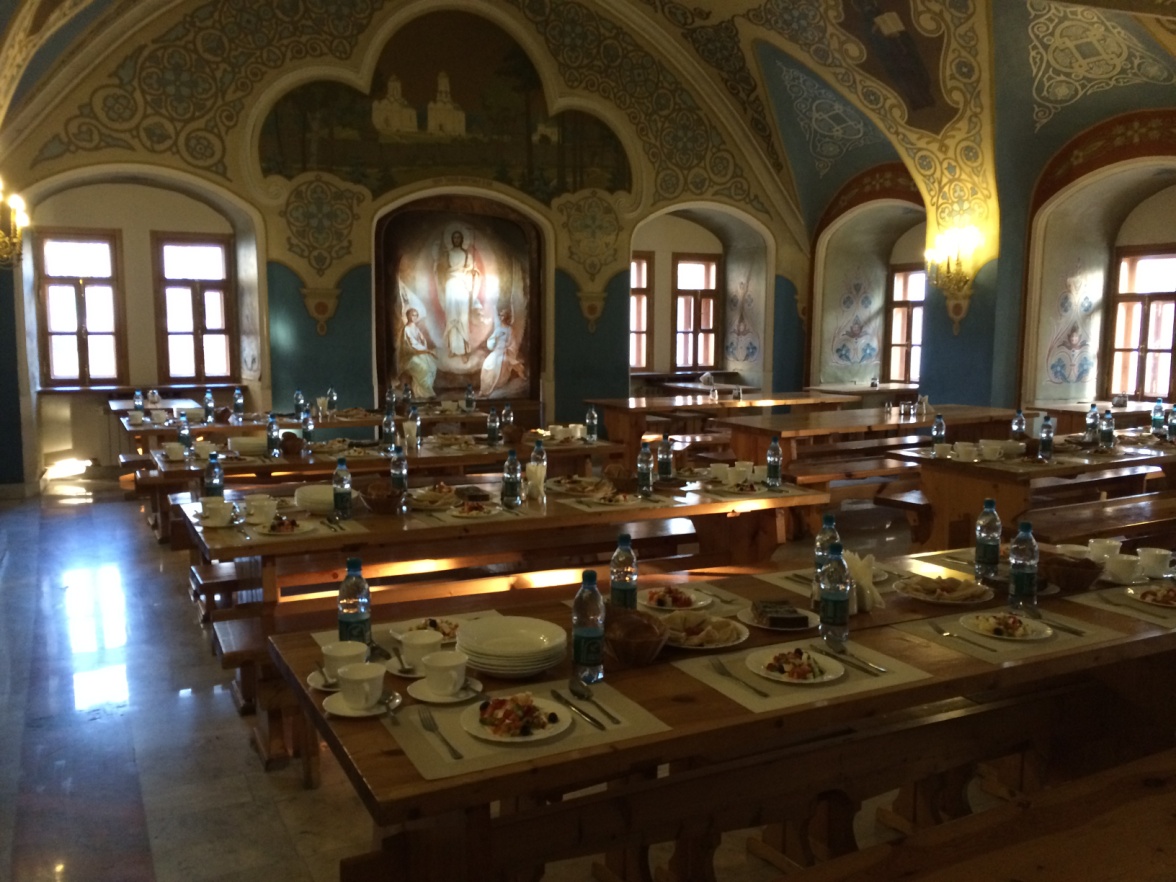 Будем рады видеть вас в нашей Трапезной!  Контактные телефоны: 8-965-342-85-17        8-977-372-29-38Наименование блюдавес, граммцена, рублейЗавтракиЗавтракиЗавтракиСыр порционно3050Масло порционно1025Бутерброд с колбасой с/к5045Бутерброд с сыром5040Бутерброд с рыбой (семга)5065Каша геркулесовая с курагой (постная)25040Оладьи с медом100/3040Омлет с зеленью15075Хлеб3010ВыпечкаВыпечкаВыпечкаПампушки с чесноком4010Пирожок с капустой, картофелем и луком, повидлом, яблоком10035Кекс Столичный7535Маффин9035Пирожное песочное10035Рулет бисквитный7525«Шарлотка»8045Пирожное «Картошка»8040Пирожное «Медовик»9060Расстегай с рыбой7540Коврижка Монастырская7540ДесертыДесертыДесертыБлинчик с домашним вареньем1 шт./1550Блинчик с медом и орехами1 шт./1555Блинчик с икрой                      1 шт./15120Мороженое с шоколадной крошкой80/15125Яблоко запеченое с медом и корицей80/5100Фруктовый салат (виноград,яблоки, груши, апельсин, киви)15075СалатыСалатыСалатыВинегрет с селедочкой                                   15065Салат «Свекольный» (отварная свекла, масло растительное, чеснок, грецкий орех)10050Свекла «Боярская с сыром»10050Салат «Морковный с яблоком»10050 Салат «Капустный с перцем болгарским»10040Салат «Картофельный с зеленым горошком» картофель, огурчик соленый и свежий, зел. горошек, морковь, майонез, зелень10050Салат  «Крабовый» (крабовые палочки, кукуруза, огурец свежий, рис, лук, майонез, зелень)10050Салат "Постный" (картофель отварной, капуста квашеная, горошек зеленый, огурцы маринов., лук красный, зелень, масло растительное)10050Салат «Огород» (помидоры, огурцы, болг. перец, зелень, пекинская капуста, масло растительное)           10070Ассорти овощное нарезка: помидоры, огурцы, болгарский перец, зелень13070Салат «Монастырский» (филе кеты, картофель, огурчик соленый, зеленый горошек, морковь, майонез, зелень)10070Салат «Оливье» (куриное филе, картофель, огурчик соленый, огурчик свежий, зеленый горошек, морковь, майонез, зелень)10070Салат «Греческий» (помидоры, огурцы, болгарский перец, зелень, салат Айсберг, масло растительное, сыр Фетаки, оливки/маслины) 10075Салат «Столичный» (говядина, картофель, огурчик соленый, огурчик свежий, горошек консервированный, морковь, майонез, зелень, сыр)14075Закуска «Особая» (семга с/с, креветки жаренные, овощное ассорти)150170Салат «Кальмаровый» (кальмары, майонез, зелень, рис, огурец свежий)160180Горячие блюдаГорячие блюдаГорячие блюдаСупыСупыСупыБорщ (мясной) с чесночной  пампушкой и сметаной             250/30/2075Борщ (постный) с чесночной пампушкой  25065Суп грибной                      250/3050Лапша грибная25060Лапша куриная25060Суп-пюре овощной с гренками25055Суп-пюре !Уха Ростовская (из семги и судака с помидорами)                         250120Солянка рыбная (судак, форель)250120Солянка мясная250/50150Щи Русские со сметаной (подаются в горшочке)250/3090Щи постные250/2055Щи Грибные25050Щи Мясные (со свининой)25070Куриный бульон с яйцом и зеленью25070ГарнирыГарнирыГарнирыГреча отварная 15060Греча с грибами          15065Картофель отварной с зеленью15055Картофель жареный с луком15060Картофельное пюре15050Овощи запеченые (цукини, баклажаны, помидоры, болг.перец, морковь, лук)150140Рис отварной    15055Сложный гарнир картофель отварной с зеленью и тушеная овощная смесь15080Макароны15050Вторые блюдаВторые блюдаВторые блюдаКотлета по-Киевски (куриное филе  с маслом сливочным)230130Котлета Монастырская (рыбная)140130Котлета куриная12070Котлета рыбная10070Котлета мясная10075Зразы картофельные с грибами25085Отбивная куриная10085Отбивная из свинины100155Шницель рыбный натуральный (филе белой рыбы в хрустящей панировке)100135Тефтели рыбные в белом соусе120100Тефтели мясные в томатном соусе200140Поджарка из свинины с луком200130Бефстроганов из говядины 150165Куриное филе тушеное в сливочном соусе150130Рыбка жаренная (филе кеты) 130150Форель  Запеченая (кусочек)150300Жаркое рыбное в горшочке кета, картофель, лук, морковь, майонез100/25180Жаркое мясное в горшочкес тестовой крышкой (свинина, картофель, лук, морковь)250190Горшочек овощной (картофель, грибы, морковь, лук, постный белый соус)250100Пельмени мясные со сметаной в горшочке250/50160Свинина Купеческая  свиной стейк с овощами200/20190Рыба по-Архиерейски Форель запеченная с овощами 120/150300Лодочка( форель с овощамив в лодочке из фольги)120/130300НапиткиНапиткиНапиткиЧай с сахаром20025Кофе растворимый с сахаром  /кофе зерновой  Арабика20025/ 50Морс клюквенный20045Напиток из кураги20045Минеральная вода20040Сливки порционные2030Молоко (к чаю/кофе)2015Кетчуп, майонез, масло растительное3015